АДМИНИСТРАЦИЯ КОЛПАШЕВСКОГО РАЙОНА ТОМСКОЙ ОБЛАСТИПОСТАНОВЛЕНИЕ03.03.2023				                                                                         №   179О внесении изменения в приложение к постановлению Администрации Колпашевского района от 20.07.2016 № 807 «Об утверждении Порядка определения объёма и условий предоставления субсидии из бюджета муниципального образования «Колпашевский район» муниципальным бюджетным учреждениям культуры на организацию и проведение официальных физкультурных мероприятий и спортивных мероприятий муниципального образования «Колпашевский район»В целях совершенствования муниципального правового акта ПОСТАНОВЛЯЮ:1. Внести в приложение к постановлению Администрации Колпашевского района от 20.07.2016 № 807 «Об утверждении Порядка определения объёма и условий предоставления субсидии из бюджета муниципального образования «Колпашевский район» муниципальным бюджетным учреждениям культуры на организацию и проведение официальных физкультурных мероприятий и спортивных мероприятий муниципального образования «Колпашевский район» (в редакции постановлений Администрации Колпашевского района от 21.06.2017 № 585, от 04.12.2019 № 1373, 11.01.2021 № 6, 03.03.2021 № 287, от 06.04.2022 № 427) изменение, изложив абзац первый пункта 9 главы 2 в следующей редакции:«9. Требования, которым должны соответствовать муниципальные бюджетные учреждения культуры по состоянию на дату не позднее, чем за 10 календарных дней, предшествующих дате заключения Соглашения, либо принятия решения о предоставлении субсидии, в том числе:».2. Опубликовать настоящее постановление в Ведомостях органов местного самоуправления Колпашевского района и разместить на официальном сайте органов местного самоуправления муниципального образования «Колпашевский район».3. Настоящее постановление вступает в силу с даты его официального опубликования.Глава района                                                                                                  А.Б.АгеевГ.А.Пшеничникова5 27 40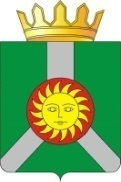 